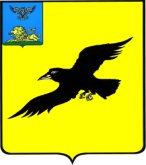 Б е л г о р о д с к а я   о б л а с т ьАДМИНИСТРАЦИЯ ГРАЙВОРОНСКОГО ГОРОДСКОГО ОКРУГАПОСТАНОВЛЕНИЕГрайворон«22»  сентября 2023 г.							                       №  585В соответствии с Федеральным законом Российской Федерации 
от 28 марта 1998 года №53-ФЗ «О воинской обязанности и военной службе» 
постановляю:1.	Провести призыв граждан 1996 - 2005 годов рождения на военную службу с 01 октября по 31 декабря 2023 года.2.	Для проведения призыва на военную службу утвердить основной 
и резервный составы призывной комиссии Грайворонского городского округа                (приложение №1).3.	Утвердить основной и резервный составы врачебной медицинской комиссии, а в целях обеспечения ее работы основной и резервный составы медицинских сестер (приложение №2). 4.	Утвердить график работы призывной комиссии Грайворонского городского округа в октябре – декабре 2023 года (приложение №3).5.	Рекомендовать ОГБУЗ «Грайворонская ЦРБ» (Попов А.Ю.):5.1.	Обеспечить явку врачей и медицинских сестер согласно утвержденному графику работы призывной комиссии с 10:00 до 17:00 
по адресу: г.Грайворон, ул.Ленина, 101А.5.2.	Спланировать бесперебойную работу кабинета функциональной диагностики для проведения ЭКГ, рентгенкабинета и лаборатории 
для принятия анализов у призывников.5.3.	Проводить обследование призывников вне очереди, для чего выделить в районной больнице необходимое количество коек.6.	Главам территориальных администраций, руководителям предприятий, организаций и учреждений всех форм собственности:6.1.	Отозвать призывников из командировок, освободить их от работы 
на время, необходимое для прохождения призывной комиссии и обеспечить 
их явку в военный комиссариат в сроки, указанные военным комиссаром, со страховыми полисами.6.2.	Обеспечить торжественные проводы призывников, подлежащих отправке на действительную военную службу в Вооруженные Силы Российской Федерации, а также вручение им памятных подарков.7.	Рекомендовать ОМВД России по Грайворонскому городскому округу (Кривомазов А.А.) на основании совместного приказа Министерства обороны Российской Федерации №366, МВД РФ №789, ФМС РФ №197 
от 10 сентября 2007 года организовать работу по розыску и доставке в военный комиссариат призывников, уклоняющихся от прохождения призывной комиссии, и отправке их в войска, не противоречащую Федеральному закону 
от 07 февраля 2011 года №3-ФЗ «О полиции».8.	Опубликовать настоящее постановление в газете «Родной край»                      и сетевом издании «Родной край 31» (rodkray31.ru), разместить на официальном сайте органов местного самоуправления Грайворонского городского округа (grajvoron-r31.gosweb.gosuslugi.ru).9.	Контроль за исполнением постановления оставляю за собой.Приложение №1УТВЕРЖДЕНпостановлением администрацииГрайворонского городского округаот 22.09.2023 №585ОСНОВНОЙ И РЕЗЕРВНЫЙ СОСТАВЫпризывной комиссии Грайворонского городского округаОсновной составпризывной комиссии Грайворонского городского округаРезервный составпризывной комиссии Грайворонского городского округаПриложение №2УТВЕРЖДЕНЫпостановлением администрацииГрайворонского городского округаот 22.09.2023 №585ОСНОВНОЙ И РЕЗЕРВНЫЙ СОСТАВЫврачебной медицинской комиссииВрачи – специалистыСредний медицинский персоналПриложение №3УТВЕРЖДЕНпостановлением администрацииГрайворонского городского округаот 22.09.2023 №585ГРАФИКработы призывной комиссии Грайворонского городского округа в октябре - декабре 2023 годаО проведении призыва на военную службу 
граждан 1996 - 2005 годов рождения 
осенью 2023 годаГлава администрации Г.И. Бондарев№п/пЗанимаемая должность в РПКФамилия, имя, отчествоЗанимаемая должность по месту работы (службы)1.Председательпризывной комиссииБондаревГеннадийИвановичГлава администрации Грайворонского городского округа2.Заместитель председателя призывной комиссииЗахаровАндрейГеннадьевичВоенный комиссар Ракитянского, Борисовского и Краснояружского районов, Грайворонского городского округа Белгородской области3.Секретарь призывной комиссииГомонСветлана ВладимировнаМедицинская сестра областного государственного бюджетного учреждения «Грайворонская центральная районная больница»4.Врач, руководящий работой медицинской комиссииГнездиловаЛюдмилаИвановнаЗаведующая отделением клинико-экспертной работы областного государственного бюджетного учреждения здравоохранения «Грайворонская центральная районная больница»5.Представитель Грайворонского органа внутренних делКривомазов Александр АлексеевичНачальник Отдела Министерства внутренних дел России по Грайворонскому городскому округу подполковник полиции6.Представитель управления образования администрации Грайворонского городского округаБезгодькоВиолетта    АлександровнаНачальник управления образования администрации Грайворонского городского округа7.Представитель органа службы занятости населенияПушкарнаяТатьянаАнатольевнаНачальник территориального 
отдела – Грайворонского кадрового центра областного казенного учреждения «Центр занятости населения Белгородской области»8.Представитель управления культуры
и молодежной политики администрации Грайворонского  городского округаПечерская Марина ИвановнаДиректор муниципального казенного учреждения «Центр молодежных инициатив» управления культуры 
и молодежной политики Грайворонского городского округа9.Представитель  Грайворонского станичного казачьего общества Белгородского отдельского казачьего обществаКраснокутскийВладимирВикторовичАтаман Грайворонского станичного казачьего общества Белгородского отдельского казачьего общества войскового казачьего общества «Центральное казачье общество», начальник западного территориального управления администрации Грайворонского городского округа№п/пЗанимаемая должность в РПКФамилия, имя, отчествоЗанимаемая должность по месту работы (службы)1.Председательпризывной комиссииРадченкоВячеслав              ИвановичЗаместитель главы администрации Грайворонского городского округа – секретарь Совета безопасности2.Заместитель председателя призывной комиссииКуриловаНатальяИвановнаНачальник отделения подготовкии призыва граждан на военную службу Военного комиссариата Ракитянского, Борисовского 
и Краснояружского районов, Грайворонского городского округа Белгородской области3.Секретарь призывной комиссииГомон Светлана ВладимировнаМедицинская сестра областного государственного бюджетного учреждения «Грайворонская центральная районная больница»4.Врач, руководящий работой по медицинскому освидетельствованию граждан, подлежащих призыву на военную службуДавиденко Светлана АлександровнаЗаместитель главного врача по медицинскому обслуживанию населения района – врач-профпатолог областного государственного бюджетного учреждения здравоохранения «Грайворонская центральная районная больница»4.Врач, руководящий работой по медицинскому освидетельствованию граждан, подлежащих призыву на военную службуОчкаловаНатальяЮрьевнаВрач общей врачебной практики областного государственного бюджетного учреждения здравоохранения «Грайворонская центральная районная больница»5.Представитель Грайворонского органа внутренних делХворостСергей ВладимировичЗаместитель начальника Отдела Министерства внутренних дел России по Грайворонскому городскому округу –подполковник полиции6.Представитель управления образования администрации Грайворонского городского округаКраснокутский Николай ВасильевичЗаместитель начальника 
управления образования администрации Грайворонского городского округа7.Представитель органа службы занятости населенияГрушко Наталья ПетровнаЗаместитель начальника территориального отдела – Грайворонского кадрового центра  областного казенного учреждения «Центр занятости населенияБелгородской области»8.Представитель управления культуры 
и молодежной политики администрации Грайворонского городского округаНовойтенко Елена СергеевнаЗаместитель директора МКУ «Центр молодежных инициатив» управления культуры и молодежной политики Грайворонского городского округа9.Представитель  Грайворонского станичного казачьего общества Белгородского отдельского казачьего обществаВасилинаСергейВитальевичЗаместитель атамана  Грайворонского станичного казачьего общества Белгородского отдельского казачьего общества войскового казачьего общества «Центральное казачье общество», специалист-инструктор по военно-патриотическому воспитанию молодежи местного отделения Общероссийской общественно-государственной организации «Добровольное общество содействия армии, авиации и флоту России» Белгородской области№п/пСпециалистыОсновной составРезервный состав1офтальмологГапоненкоНаталья АнатольевнаЮсуповИльдар Равильевич2наркологГорбачеваНаталья ЕвгеньевнаСветцовЮрий Александрович3отоларингологГриндийНаталья МитрофановнаЮсуповИльдар Равильевич4терапевтЮсуповИльдар РавильевичМаковозАртем Андреевич5хирургЗорбасовМахамбет АмангельдыевичВорожкоАнатолий Григорьевич6психиатрСветцовЮрий АлександровичГорбачеваНаталья Евгеньевна7неврологЧефоноваСветлана АнатольевнаЧефоноваСветлана Анатольевна8стоматологКиверПавел ИгоревичЗолотареваТатьяна Робертовна9дерматологУвароваАнастасия СергеевнаУвароваАнастасия Сергеевна№п/пСпециалистыОсновной составРезервный состав1медицинская сестраКоломиецВиктория Борисовна2медицинская сестраСопинаЕлена ВикторовнаКостенкоНаталья Семеновна3медицинская сестраКирхмаерЛуиза Александровна4медицинская сестраПеданЛюдмила Алексеевна5медицинская сестраЕмельяненкоОльга БорисовнаПавлюченко Елена Владимировна№ п/пНаименование администрацийгородских и сельских поселенийКол-вогражданДатаявки в ОВКПримечание1Территориальные администрации Грайворонского городского округа(призыв)2709.10.20232Ивано-Лисичанскаятерриториальная администрация309.10.20233Смородинскаятерриториальная администрация509.10.2023Итого за день:354Западное территориальное управлениеадминистрации городского округа4310.10.2023Итого за день:435Головчинскаятерриториальная администрация3111.10.20236Дорогощанскаятерриториальная администрация411.10.2023Итого за день:357Мокроорловскаятерриториальная администрация212.10.20238Доброивановскаятерриториальная администрация1512.10.20239Гора-Подольскаятерриториальная администрация1112.10.2023Итого за день:2810Козинскаятерриториальная администрация1113.10.202311Новостроевскаятерриториальная администрация313.10.202312Горьковскаятерриториальная администрация413.10.202313Безыменскаятерриториальная администрация613.10.202314Дунайскаятерриториальная администрация613.10.2023Итого за день:30Н Е Я В К А17.10.2023Дополнительное обследованиекаждыйвторник месяцадо 29.12.2023ВСЕГО171